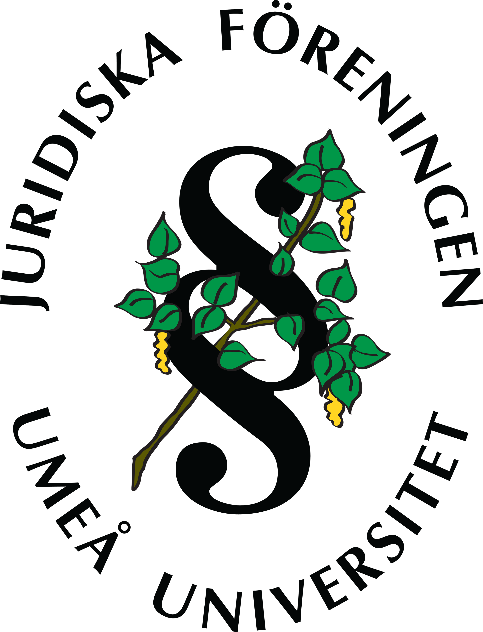 Juridiska föreningens styrelsemöte tisdag den 2 oktober 2018
§ 1 Mötets öppnande
Mötet öppnades av ordförande Fanny Jutered.
§ 2 NärvaroOrdförande Fanny Jutered, chefredaktör för de Facto Malin Fagerström och ordförande för juriststudenternas rådgivning Oscar Jantzen.§ 3 Val av justerareTill justerare valdes Malin Fagerström och Fanny Jutered.
§ 4 Godkännande av dagordningen. Dagordningen godkändes. § 5 Godkännande av föregående protokoll
Protokoll från 2018-09-25 kunde inte godkännas. Bordlägger till nästa möte. § 6 OrdförandeOrdförande och utbildningsansvarig var på bal i Uppsala. Där diskuterade ordföranden med andra JF-ordföranden om hur man ska gå vidare och utveckla föreningen med hänsyn till #metoo. Ordförande informerade att JF Karlstad framförde ett ’’fadderkontrakt’’ där faddrar på nollningen får skriva under att de deltar i nollningen med hänsyn till JF:s stadgar. Styrelsen tyckte det var värt att fundera på om nästa styrelse skulle införa det till nästa nollning. Ordförande framförde även förslag till att sätta upp JF-skyltar till evenemang som JF anordnar, ex) en JF-skylt utanför E-puben under JF EPP eller liknande. Ordförande lyfte förslag om att införa medaljer som andra lärosäten har, där medlemmar belönas för olika evenemang eller engagemang de deltagit i. Styrelsen tyckte det var en bra idé och bad ordförande undersöka kostnaden för detta. § 7 Vice ordförande§ 8 Ekonomiansvarig§ 9 Marknadsansvarig§ 10 Utbildningsansvarig § 11 Informationsansvarig § 12 Studiesociala SportKlubb § 13 JR§ 14 de Facto  Chefredaktör för de Facto informerade att en fråga lyftes från medlemmar om JF fortfarande säljer s.k. JF-muggar. Styrelsen skulle undersöka detta vidare och återkomma på nästa möte. § 15 Övriga frågorStyrelsen lyfte frågan om JF ska sälja s.k. JF-tröjor, i år igen, som dessutom JF Göteborg har. JF Göteborg uppdaterar sina tröjor varje år. Styrelsen tyckte detta var en bra idé och chefredaktör för de Facto erbjöd sig att hjälpa marknadsansvarig med detta. Bordlägger frågan till nästa möte, då fler styrelsemedlemmar är på plats. Ordföranden lyfte frågan om styrelsen borde ha ett närmare samarbete med Juridiska institutionen i marknadsföringsfrågor, närmare bestämt möten med gymnasieklasser i Umeå. Ordförande för JR lovade att lyfta frågan om fiktiva case med rådgivarna, där gymnasieeleverna får en inblick i vad juristprogrammet går ut på. § 16 Mötets avslutande Vid protokollet,Oscar Jantzen,Ordförande för juriststudenternas rådgivning och sekreterare.___________________________	___________________________Justerat, Malin Fagerström	Justerat, Fanny Jutered